ŠPORTNO DRUŠTVO PODLUBNIK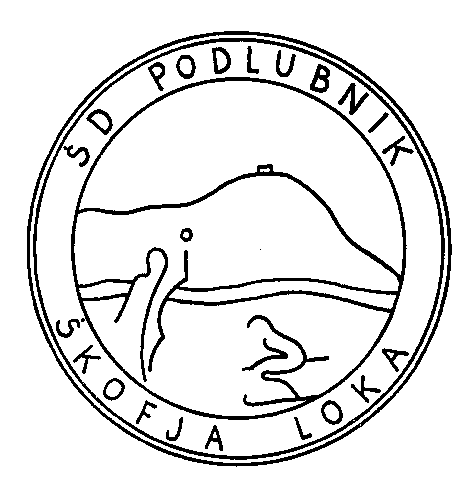 OSNOVNA ŠOLA IVANA GROHARJAP.P. 131, Podlubnik 14220 Škofja Lokatel.: 04/506 11 00; fax.: 04/512 51 41Na medobčinskem  tekmovanju za mlajše učence so nastopile naslednje šole: OŠ IVANA GROHARJA, OŠ POLJANE, OŠ ŽELEZNIKI in OŠ ŠKOFJA LOKA-MESTO.REZULTATI TEKMOVANJAMlajši dečki– letnik 1999 in mlajšiŠKOFJA LOKA, telovadnica OŠ			torek, 10. 4. 2011 ob 14.30Lestvica:mesto: OŠ IVANA GROHARJA		mesto: OŠ ŠKOFJA LOKA-MESTOmesto: OŠ ŽELEZNIKImesto: OŠ POLJANENa gorenjsko prvenstvo sta se uvrstili OŠ Ivana Groharja in OŠ Škofja Loka-mesto. Področno tekmovanje bo 24. 4. 2012 na OŠ Ivana Groharja.Športni pozdrav!									Vodja tekmovanja									Nada PohlevenTEKMAURAEKIPAEKIPAREZULTAT1. tekma14.30OŠ IVANA GROHARJAOŠ ŠKOFJA LOKA-MESTO  19 : 142. tekma15.00OŠ POLJANEOŠ ŽELEZNIKI12 : 143. tekma15.30OŠ IVANA GROHARJA OŠ ŽELEZNIKI12 : 74. tekma16.00OŠ ŠKOFJA LOKA-MESTOOŠ POLJANE12 : 95. tekma16.30OŠ IVANA GROHARJA OŠ POLJANE16 : 136. tekma17.00OŠ ŽELEZNIKIOŠ ŠKOFJA LOKA-MESTO9 : 15